LeFlore Public SchoolsBill Neyman - Superintendent                Box 147 LeFlore, Oklahoma 74942 	    Renee Johnson - PresidentDustin Beck - H. S. Principal 	                		                 (918) 753-2345			    Nathan Adams -Vice Pres.Dustin Beck - Elem. Principal 					                                        Brandy Newman - Clerk									                      Nick McGowen - Member										    Hank Ingle - Member_____________________"Educating Our Future"____________________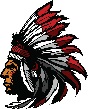 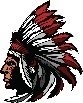 SPECIAL SCHOOL BOARD MEETINGLEFLORE PUBLIC SCHOOLS43172 SOUTH BOOTH AVENUEADMINISTRATION BUILDING29th Day of March, 20217:00 P.M.NOTICE:  The Board of Education may discuss, vote to approve, vote not to approve, vote to table, or decide not to discuss any item contained in this agenda.RoutineCall meeting to order.Roll call of members.Recognition of GuestsProposed executive session to discuss the employment of Dustin Beck as authorized by OKLA. STAT. tit. 25, Section 307(B)(1)&(7), where disclosure of information would violate confidentiality rights under state and federal law.a.       Vote to go into executive session.b.      Vote to acknowledge return to open session.c.       Executive session minute.Discussion and vote to approve the agreement with Dustin Beck.Vote to Adjourn.Posted this 25TH  day of March, at 12:00 o'clock, p.m. on the front door of the LeFlore Public School Superintendent's office.__________________________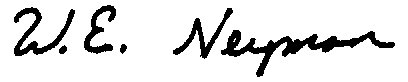  Name of person posting this notice.